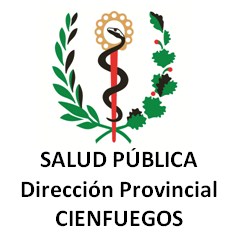 INFORME SOBRE LA SITUACIÓN ACTUAL DE LA COVID-1923 DE ENERO DE 2021.305 días del primer caso confirmado a la COVID-19 en la provincia. Fase I-Etapa de Recuperación.Se acumulan en la provincia 424 casos confirmados de ellos, 118 importados procedentes de Estados Unidos (53), México (12), Venezuela (9), Panamá (8), España (6), Rusia (4), Canadá (4), Colombia (3), Italia (2), Croacia, Bolivia, Honduras, República Dominicana, Brasil, Chile, Grecia y Ecuador con 1 caso respectivamente y 306 autóctonos. Tasa de incidencia acumulada de 103.9 x 100 000 habitantes, últimos 15 días de 47.6 x 100 000 habitantes.Incidencia de casos autóctonos acumulados por municipios en los últimos 15 días: Cienfuegos (159), Abreus (11), Aguada (6), Rodas (6), Palmira (8), Lajas (8), Cumanayagua (2) y Cruces (5)  En el día de ayer se confirman 3 casos autóctonos del Municipio Cienfuegos de las Áreas de salud AI (1), AII (1) y A V (1).Se encuentran ingresados: 210 casos confirmados, 189 autóctonos y 21 importados. 2 “La Granjita Villa Clara”, 1 Hospital Militar Arnaldo Milian.CENTROS PARA CASOS CONFIRMADOS: Dotación de camas para casos confirmados 360, ocupadas 206.CEA / EIDE: con una dotación de 200 camas (100-100), ocupadas 78 (CEA), 49 (EIDE). Se reportan 4 casos graves, 2 se reportan críticos.Se encuentran ingresados 15 casos en edad pediátrica.Perla Azúcar con una dotación de 100 camas, ocupadas 48.Escuela de Arte Benny More con una dotación de 20 camas 2 ocupada.CENTROS PARA CASOS SOSPECHOSOS:Dotación de camas para casos sospechosos 630, ocupadas 132.HGAL con una dotación de 20 camas, ocupadas 10.HPU con una dotación de 50 camas, ocupadas 12.Hotel Deportivo con una dotación de 100 camas, ocupadas 19.Hotel MICONS con una dotación de 100 camas, ocupadas 24. Hotel CEN con una dotación de 120 camas, ocupadas 21.Filial de Ciencias Médicas con una dotación de 200 camas, 45 ocupadas.Se cierran 2 controles de foco del municipio Cienfuegos y Lajas.Se mantienen activos 73 controles de foco de casos confirmados: 52 del municipio Cienfuegos, 9 Abreus, 3 de Cruces, 3 Rodas, 2 de Aguada, 2 de Palmira, 1 de Lajas y 1 de Cumanayagua, con 2029 contactos en ingreso domiciliario.El 100 % de los casos tiene fuente de infección definida.Vigilancia de laboratorio: se han estudiado 34 455 casos estudiados con PCR en tiempo real, de ellos negativos 34 015, enviadas hoy 355, no hay pendientes resultados.CONTROL SANITARIO INTERNACIONAL. VIGILANCIA DE VIAJEROS. 6395 viajeros recibidos después del 15/10/2020.307 viajeros en vigilancia con 10 días en el país y 136 con menos de 5 días. Casa de renta 129 Turistas, Hoteles 90.Residentes temporales 284 y permanentes 251.No hay viajeros en la Marina.Puerto: 11 embarcaciones en operaciones. 208 tripulantes, asintomáticos (Extranjeros 96 y   cubanos 112).4 tripulantes del B/T Alicia confirmados con Covid-19 todos con evolución favorable, pendiente a PCR de Seguimiento, se mantienen en vigilancia 18 tripulantes en la embarcación todos asintomáticos.Vigilancia de Laboratorio PCR SARSCoV-2:76 viajeros pendientes al resultado del 1er PCR.No viajeros pendientes al resultado del 2do PCR. 21 /01/2021 PCR SARS CoV-2:Viajeros que se encuentran por base de datos con fecha de arribo después del 19/01/2021:SITUACION DE CASOS EN EL DIA DE HOY:Total de casos positivos: 17 autóctonosDistribuidos por municipios:Cienfuegos: 13Área II: 3Área III: 4Área IV: 1Área VII: 1Área VIII: 4Rodas: 4Rodas: 3Cartagenas: 1Del total de casos, 16 (94.1%) se encontraban en aislamiento y 13 (76.4%) habían resultado test de antígeno positivo.MUNICIPIOS21/01/2020A REALIZARREALIZADOSCAUSA DEL INCUMPLIMIENTOAbreus00Aguada11Cienfuegos1717Cruces00Cumanayagua22Palmira11Lajas11Rodas00Provincia2222MUNICIPIOS19 -ENE20- ENE21- ENEAbreus000Aguada200Cienfuegos221912Cruces020Cumanayagua030Palmira400Lajas100Rodas232Provincia312714